Reporting Non-Life Insurance Returns to the Financial Regulator in XMLExplanatory information on how to report Non-Life Insurance returns to the Financial Regulator by uploading files (in XML format) to the Online Reporting system.Table of CONTENTS1 XML files for File Upload to the Financial Regulator	31.1 What is to be reported?	31.2 Loading a file	51.3 File and Data Validation	61.3.1 File name validation	61.3.2 Schema validation	71.3.3 Post Schema Validation	81.3.4 On-Form Validation Rules	101.3.5 Cross-Form Validation Rules	111.3.6 Return Sections	111.4 Entering, Editing and Revising data	121.4.1 Status of Data	121.4.2 Entering Data	131.4.3 Revising Data	131.5 Structure of Insurance XML instance documents	141.5.1 Encoding	141.5.2 Root Element	151.5.3 Section Element	151.5.4 Form Element	151.5.6 Row Element	151.5.7 Column Element	161.5.8 Column99 Element	161.5.9 Notes Element	162 Example: Sample XML instance file	173 Addendum	183.1 Non-Life Insurance Returns	183.1.1 Non-Life Insurance Annual Return sections	183.1.2 Non-Life Insurance Quarterly Return sections	193.2 Entry Basis for Non-Life Insurance Sections	203.3 Entry Basis values	213.3.1 Business Type	213.3.2 Source	213.3.3 Country	213.3.4 EEA Country	213.3.5 Business Source Type	213.3.6 Location of risk	213.3.8 Submission Type	223.3.9 Intra group Transaction Type	221 XML files for File Upload to the Financial Regulator The Financial Regulator will provide a file upload facility for Non-Life Insurance returns on the Online Reporting website. The file format will be XML. All files containing Non-Life Insurance returns must be generated in accordance with the rules specified in the appropriate schema(s).1.1 What is to be reported?Non-Life insurance companies authorised in Ireland must complete an annual return that may consist of up to 16 sections. These companies must also complete a quarterly return that consists of 5 sections. The sections included in each return are listed in Section 3.1 of this document. Some sections i.e. Forms may be reported more than once on a different entry basis.  For example, the entry basis for Form 1 consists of a selection of Business Types.  The Business Type selected can either be Written in Ireland – Irish risk, and/or Written in Ireland – Non-Irish risk, and/or Written Outside Ireland – Branch Establishment and Total Business.  Theoretically, a Form 1 could be completed for each combination parts of the entry basis. It should be noted that all companies are required to submit a minimum of two instances of Form 1, one of which must be in respect of Total Business. More details relating to this Form are outlined in 1.3.3.The entry basis for each section is set out in Section 3.2 of this document.The requirements in relation to the submission of forms, business type, business accounting class, submission type and year of origin are subject to change at the discretion of the Financial Regulator.Each section is made up of a number of rows and columns.  All sections have a fixed predefined number of columns. Most sections have a fixed predefined number of rows.  Where there is predefined number of rows and columns, each item within a section can be identified by a combination of row number and column number.Some sections do not have a fixed predefined number of rows.  In these cases the rows are identified by a name entered in the first column by the reporting firm.  In these cases the identifier columns are treated as attributes of each row and the remaining columns are treated as normal columns.  Sections of all returns can be mandatory or optional. Reporting firms have two options for uploading files. Upload one file containing the complete returnFiles containing the complete return should have the fileUpload attribute on the return set to “Complete”.If a return is being reported for the first time, firms should create a file that contains all the data they wish to report for a particular return. If a revised version of the complete return is submitted before the return is signed off, the earlier version of the return will be completely overwritten.   A return cannot be revised if its status is “Signed Off”. (See section 1.4.1)Upload one file containing an update to particular parts of a return or uploading individual or groups of forms.Revisions can also be made by submitting the specific items to be revised in a file.  In this case the fileUpload attribute should be set to “Update”.  Items in the previously submitted version of the return will be updated to the values contained in the update file. Items in a return cannot be revised if its status is “Signed Off”. (See section 1.4.1).Note: if after selecting “Complete” and uploading multiple forms a company needs to amend either a single or number of forms already uploaded then the “Update” attribute must be selected prior to loading the revised information otherwise all previously uploading information will be removed from the system.The “Update” attribute should be used if you are manually completing some forms and uploading others. Initially the file upload facility will be made available for Non-Life Insurance Annual returns from March 2010.  1.2 Loading a file Files can be uploaded from the relevant Return Type data page on the Online Reporting system.  The user will be asked to browse to the file for upload on their local system.  Once the file for upload is selected, clicking on the “Load File” button will upload the file.Files that are uploaded will be added to a queue and processed as soon as possible, but the length of time this takes will depend on the system’s activity at that time.Once a file has been processed, the system will send an email notification to the email address specified in the user’s profile, informing them that the file has been processed. For security reasons, the email notification will not include any further details.  If the user has logged out of the system, they or another authorised user from the firm must log in to the system to view further details of the status and any errors that may have occurred.The message will take the form:Filename:		C999_YEARMMDD_ANNUAL.xmlStatus:		AcceptedReturn Type:	Non-Life Insurance Annual ReturnSize:			9999 bytesUploaded Date:	dd_mmm_year (hh:mm)Processed Date:	dd_mmm_year (hh:mm)Valid Forms:	9Invalid forms:	0	The status of uploaded files can be viewed on the system’s File Load History page at any time, and could be:Queued – the file is in a queue awaiting processingProcessing – the file is currently being processedComplete – the file has been processed and was:Rejected – the entire file was rejected because:The file name did not follow the naming convention The file did not contain valid XML according to the relevant schemaPartially Rejected – the file was valid, but the content failed to satisfy the on-form validation rules that are not enforced by the schema.Accepted  – the file was loaded successfullyWhen a return has been successfully loaded to the system, it must be finalised and signed off before it is submitted to the Financial Regulator.1.3 File and Data ValidationValidation is applied at a number of different points in a file upload.1.3.1 File name validationReturn files must follow the following naming convention:XML files for Non-Life Insurance must adhere to the following naming convention: 		CCCCCC_YYYYMMDD_ ANNUAL.xml    or		CCCCCC_YYYYMMDD_ QUARTERLY.xmlCCCCCC represents the Institution Code that a reporting institution uses to log on to the system.  This will be allocated to each reporting institution before they use the system for the first time.YYYYMMDD represents the reporting date.ANNUAL means that this is an Annual return.  QUARTERLY means that this is a Quarterly return The following naming convention will be accepted for zipped archives:		CCCCCC_YYYYMMDD_ANNUAL.zip   orCCCCCC_YYYYMMDD_ QUARTERLY.zip  CCCCCC represents the Institution Code that a reporting institution uses to log in to the system.  This will be allocated to each reporting institution before they use the system for the first time.YYYYMMDD represents the reporting date.ANNUAL means that this is an Annual return.  QUARTERLY means that this is a Quarterly return.Files that do not follow the correct naming convention will be immediately rejected by the system. No further processing will take place.1.3.2 Schema validationThe xml file must be valid according to the relevant XML schema defined by the Financial Regulator. Reporting firms should ensure that files have been checked against this schema before loading to the Online Reporting system. The schema sets out the structural and data type rules for each section in the return.  Some sections have a predefined number of rows and some sections can have as many rows as a firm has to report.  If a section contains a row or column number that is greater than the predefined number of rows and columns, the file will fail the schema validation.   Every column in every section has a predefined data type.  Data entered in all rows for a particular column must match the predefined data type.  If a file contains any data type errors the file will fail the schema validation, examples would be alphabetical character instead of a numerical value; four decimal places where column is set to accept only two etc If an xml file fails the schema validation, it will be rejected.  Details of the errors can be seen on the File Load History page of the Online Reporting system.  1.3.3 Post Schema ValidationWithin a requested section, a reporting firm can submit one or more forms. The number of possible forms is dependent on the selected values for the form entry basis. If a reporting firm attempts to load the same form, i.e. same selected form entry basis values, the file will be rejected.  The form entry basis that apply to each section of the return are set out in Section 3.4 of this document.There are a number of rules concerning the selection of the form entry basis:Examples where this will occur are as follows:Form 1 and 3Business Type selected is either “Written in Ireland – Irish risk”, or “Written in Ireland – Non-Irish risk”, or “Total Business” then Country must be “Not Applicable”.  In the case where the Business Type selected Written Outside Ireland – Branch Establishment then Country must be a selection made from Country list but not be “Not Applicable”.It should be noted that all companies are required to submit a minimum of two  instances of Form 1, one of these must be in respect of Total Business. More details relating to this Form are outlined in 1.3.3.Form 5 This form can be completed for business written by the Head Office on a “Services” basis and for Branches located in the European Economic Area (EEA) on a “Branch” or “Services” basis and the diagram below outlines the rules applicable.Form 8 Selections are Non-Life Business Accounting Class; Submission type; Country; Year of OriginThis form should be completed in respect of the following accounting classes selected from the Non Life Business Accounting Class - Employers Liability, Motor Liability or Public Liability in respect of business written by the Head Office or by Branches located in the European Economic Area (EEA). Where “Submission Type” is Head Office, “Country” should be Not Applicable and likewise where “Submission Type” is Branch then a selection must be made from “Country”. You will not be able to upload/enter a Form for a Year of Origin where there is no historical data for the previous year i.e. an entry for a 2009 return for any previous “Year of Origin” must have data for the 2008 Year of Account.Form 15 and 16Only one form should be completed as applicable in this Section. There is a repeatable row facility that will allow alphabetical and numerical characters to be entered as free text in the first three columns to give accounting class/ risk group i.e. Motor, Property etc, the type of treaty i.e. Excess of Loss, Stop Loss, 1st Layer  etc and the period of the treaty  to be entered.   For example Motor and Excess of Loss and 01/01/2009 – 31/12/2009 on one row; Motor 1st Layer and 01/01/2009 – 31/12/2009 etc on a different row.  All three of these columns must contain data otherwise the form will not be valid.If any of these rules are broken the entire file will be rejected.1.3.4 On-Form Validation RulesThe Financial Regulator has defined its own set of validation rules for each section, which ensures all data submitted are correct and are of a high quality.  These rules will be applied in the file processing.  If any of these rules are broken, the data will still be loaded to the system but the section will have a status of ‘Invalid’.  1.3.5 Cross-Form Validation Rules  The Financial Regulator has also defined a number of cross-form validation rules.  These rules will be not performed as part of the file upload process.  They will be applied when the return is finalised on the system. 1.3.6 Return SectionsSections can be Mandatory, or Optional or Not Allowed.All sections must be reported where applicable.  If a reporting firm attempts to load an XML file for a section that is Not Allowed for that firm the file will be immediately rejected.If a Mandatory section has not been loaded or manually entered on the Online Reporting system, the return cannot be finalised.  1.4 Entering, Editing and Revising dataData for any section in a return can be edited on the system before the return has been signed off.Once data has been loaded to the system by file upload or by manual entry, it can be in a number of different states.1.4.1 Status of DataIndividual sections can have the following status:Blank - no data has yet been entered for that section.  Sections with this status could be mandatory or optional.Invalid - data has been entered for the section but some on-form rules have been broken.  The data has been saved with errors.Valid - data has been entered and all on-form rules have been passed.Returns can have the following status:Blank – no data has been entered for any section on the return.Invalid – at least one section on the return has been saved with errors.Incomplete – not all mandatory sections have been entered so the return cannot be finalised yet.Valid – all mandatory sections have been completed and all optional sections entered contain valid data.  The return is now ready to be finalised.Finalised – all cross-form rules for the return have been passed and the return can now be signed off.Signed Off – the return and all its sections have been signed off by someone with signoff access and has been submitted to the Financial Regulator.  No further updates can be made unless the return is unlocked by the Financial Regulator.Unlocked – the return and at least one of its sections has been unlocked by the Financial Regulator so that revisions can be made by the reporting firm. 1.4.2 Entering DataThe following flow of events takes place for entering data to the system.  This flow of events is the same whether data are manually entered or uploaded from a file. When data is first entered and saved for any section, the status of that section changes from Blank to Valid or Invalid. Invalid sections should be edited and saved with a Valid status.When all mandatory sections within a return are Valid and all optional sections are either Blank or Valid, the return can be Finalised by clicking the Finalise button on the Sections page.  Finalised means that the person who entered the data is satisfied that all necessary sections have been completed, and the return is ready to be Signed Off.(This is necessary because sections can be entered in any order).A company can sign off the return by clicking on the Sign Off button on the Sections page.  The return and all its sections will now have a status of Signed Off.  No further updates can be made unless the return is unlocked by the Financial Regulator.When a return and section(s) have been unlocked, they can be edited as required by the reporting firm.  The same process must be repeated to sign off and submit the return.1.4.3 Revising DataIf a reporting firm needs to revise data after it has been signed off, they must contact the Financial Regulator to unlock the relevant return and section(s).To unlock Insurance returns firms should contact the Financial Regulator at ins.onlinereporting@financialregulator.ieWhen the return has been unlocked the data can be edited manually or by resubmitting the relevant XML instance document files.For manual revisions, the data should be edited, finalised and signed off.For file upload, the relevant file should be resubmitted through the Online Reporting system. Any xml files resubmitted for a return that has not been unlocked will be rejected. XML files for revisions can contain:Only the items being revised. All items that are not submitted will remain at whatever value they were set to previously.  In this case the fileUpload attribute should be set to “Update”All items in the return.  All items in the return will be updated to the values in the xml file.  In this case the fileUpload attribute should be set to “Complete”1.5 Structure of Insurance XML instance documents XML instances submitted to the Financial Regulator are governed by the basic rules and regulations defined by XML.  Detailed below are the additional requirements specific to the Financial Regulator that must be observed when submitting returns in XML format. It is absolutely necessary to follow the details below. Any details required which are not contained in the xml file or any additional unexpected information supplied in the xml file will result in the xml file being rejected.1.5.1 Encoding It is necessary to specify the encoding attribute in the prologue of an XML instance document. In this connection it is a fundamental requirement that “UTF-8” is entered as the character encoding. Typically this will appear as:<?xml version="1.0" encoding="utf-8" ?>1.5.2 Root ElementThe root element must be <Return>The root element should contain the following attributes:Reporting Date - Mandatory date in ISO 8601 extended format (YYYY-MM-DD). Version – version number of the schema. Fixed value 1.0.FileUpload – either ‘Complete’ or ‘Update’.1.5.3 Section ElementEach insurance Form is represented by a separate <Section> element. This element will contain a specific id attribute to identify the insurance form being reported i.e. <NonLifeForm1 <NonLifeForm2> etc. This element will contain one or more <Form> child elements depending on the selected values for the form entry basis. 1.5.4 Form ElementEach <Form> element should contain up to a maximum of the number of <Row> elements relevant to that section.  The <Form> element should also where relevant contain attributes representing the form entry basis for that section.  Details of the form entry basis for each section is set out at Section 3.4 of this document1.5.6 Row ElementFor sections that contain a predefined number of rows, the <Row> element should contain a <Column> element and a “number” attribute. The value of the number attribute cannot exceed the maximum number of rows allowed in that section.  The row number cannot previously have been assigned to another row within that form.For sections that contain a predefined number of rows, the <Row> element will contain a number of child elements. These child elements can refer to either a <Column> or <Column99> element. 1.5.7 Column ElementThe <Column> element will contain a number attribute to identify the column being reported. This value of this attribute will be the column number within a particular <Row> element.  This element will contain the item value to be reported.1.5.8 Column99 ElementA <Column99> element will be used where the current row contains a combination of numeric and alphanumeric data items where ‘99’ represents the corresponding column number on the web form. 1.5.9 Notes ElementReporting firms can enter up to ten separate notes on each form by using the Notes element.  2 Example: Sample XML instance fileA sample XML instance file “SampleNonLifeAnnualReturn.xml” has been published with the schema.3 Addendum3.1 Non-Life Insurance Returns3.1.1 Non-Life Insurance Annual Return sections3.1.2 Non-Life Insurance Quarterly Return sections3.2 Entry Basis for Non-Life Insurance Sections3.3 Entry Basis valuesThe values allowed for the different Entry Basis depend on the Form and the full list is as follows:3.3.1 Business Type	Written in Ireland – Irish Risk	Written in Ireland – Non Irish Risk	Written Outside Ireland – Branch Establishment	Total Business3.3.2 Source	Branch	Services	Not Applicable3.3.3 Country	Country code values must be a valid ISO 3166-1-alpha-2 code	If the country is not specified, “XX” must be entered.3.3.4 EEA Country	Country code values must be a valid IS0 3166-1 alpha-2 code for an EEA member state.3.3.5 Business Source Type	Written in Ireland – Irish Risk	Written in Ireland – Non Irish Risk	Written Outside Ireland – Branch Establishment	Total Business3.3.6 Location of risk	Location of risk values must be a valid ISO 3166-1-alpha-2 code	If the country is not specified, “XX” must be entered.3.3.7 Non Life Business Accounting Class	Employers LiabilityMotor LiabilityPublic Liability3.3.8 Submission Type	Branch	Services	Not Applicable3.3.9 Intra group Transaction Type	Loans	Guarantees and off Balance Sheet transactions	Elements eligible for calculating the solvency marginInvestmentsReinsurance and retrocession operationsAgreements to share costsOther (please specify)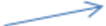 Written In Ireland - Non Irish Risk1VType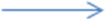 Written Outside Ireland - Branch Establishment2WSource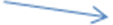 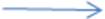 BranchAServiceBXCountryCountry Name from Country ListCYSource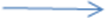 BranchDServiceEZLocation of Risk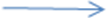 Country Name from Country ListCRULES FOR DATA ENTRYSCENARIO 1  - If "V" is "1" then "W" must be "B" and a selection in "X" should be selected from "C" and  no further selections are available from "Y" or "Z" or alternatively "Y" and "Z" should be "Not Applicable".SCENARIO 2 - If "V" is "2" then "W" must be "A" and a selection from "X" must be made, and "Y" will be either "D" or "E"). If "D" is chosen then "Z" must be the same choice as "X"SCENARIO 3 - If "V" is "2" then "W" must be "A" and a selection from "X" must be made, and "Y" is "E"  and a selection must be made in "Z" that is different to that chosen in "X" .Section NameSection DescriptionForm 1Gross and Net Underwriting Revenue AccountForm 3Underwriting Revenue Account for Marine Aviation and Transit Three-Year BusinessForm 5Summary Details of EU BusinessForm 6Asset AnalysisForm 7Matching of AssetsForm 8Claims Settlement AnalysisForm 9Calculation of Unearned Premium ReserveForm 10Balance SheetForm 11Profit And Loss AccountForm 12Assets/Liabilities - Summary in Respect of Business in republic of Ireland  (For Undertakings with their Head Office in Switzerland only)Form 13Employment StatisticsForm 14Statement of the Solvency MarginForm 15Summary of Treaty Reinsurance Business cededForm 16Summary of Facultative Reinsurance Business CededForm 17Directors Compliance CertificateIntra Group TransactionsIntra Group TransactionsSection NameSection DescriptionForm 1Gross and Net Underwriting Revenue AccountForm 6Asset AnalysisForm 10Balance SheetForm 11Profit And Loss AccountForm 14Statement of the Solvency MarginSection NameEntry Basis NameForm 1Business TypeCountryForm 3Business TypeCountryForm 5Business TypeSource TypeEEA CountryBusiness Source TypeLocation of RiskForm 6No Entry Basis – Only one form for this sectionForm 7No Entry Basis – Only one form for this sectionForm 8Non Life Business Accounting ClassSubmission typeEEA CountryYear of OriginForm 9No Entry Basis – Only one form for this sectionForm 10No Entry Basis – Only one form for this sectionForm 11No Entry Basis – Only one form for this sectionForm 12No Entry Basis – Only one form for this sectionForm 13No Entry Basis – Only one form for this sectionForm 14No Entry Basis – Only one form for this sectionForm 15No Entry Basis – Only one form for this sectionForm 16No Entry Basis – Only one form for this sectionForm 17No Entry Basis – Only one form for this sectionIntra Group TransactionsIntra Group Transaction Type